Условия получения: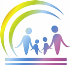 Право на ежемесячное пособие имеет один из родителей (усыновителей, опекунов, попечителей) на каждого рожденного, усыновленного, принятого под опеку (попечительство) совместно проживающего с ним ребенка до достижения им возраста 16 лет (на обучающегося в общеобразовательной организации - до окончания им обучения, но не более чем до достижения им возраста 18 лет) в семьях со среднедушевым доходом, размер которого не превышает величину прожиточного минимума на душу населения, установленную в Архангельской области.Условия получения: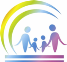 Назначаются и выплачиваются одному из родителей (усыновителей, опекунов, попечителей) при наличии гражданства Российской Федерации.Для назначения и выплаты ежемесячного пособия на ребенка необходимо представить следующие документы:1)заявление о назначении и выплате социальных пособий на ребенка;2)копию документа, удостоверяющего личность заявителя;3) копию свидетельства о рождении ребенка;4)справку об обучении ребенка                            в общеобразовательной организации - если ребенок достиг возраста 16 лет и продолжает обучение в общеобразовательной организации;5)копию трудовой книжки заявителя, если заявитель не работает;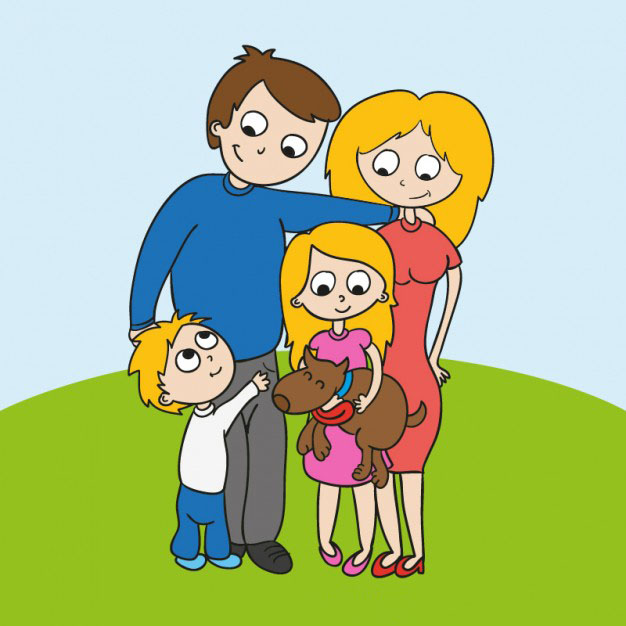 6) документы, подтверждающие доходы семьи, в которой проживает ребенок;7)копии судебных решений об определении места жительства (места пребывания) ребенка либо об установлении факта проживания (пребывания) заявителя или ребенка                    в определенном жилом помещении, если место жительства (место пребывания) ребенка и (или) заявителя определено или установлено указанными судебными решениями;8) копию разрешения на временное проживание или вида на жительство - для иностранных граждан или лиц без гражданства.Условия получения: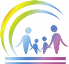 Право на получение имеет один из родителей (усыновителей, опекунов) на каждого рожденного, усыновленного, принятого под опеку совместно проживающего с ним ребенкав возрасте от полутора до шести лет в связи       с отсутствием свободных мест в дошкольных образовательных учреждениях, в семьях          со среднедушевым доходом, размер которого       не превышает полуторную величину прожиточного минимума на душу населения, установленную в Архангельской области.Для назначения пособия необходимо представить следующие документы:1) заявление о назначении и выплате ежемесячного пособия на ребенка,                    не посещающего дошкольную образовательную организацию;2) копию паспорта гражданина Российской Федерации или иного документа, удостоверяющего личность и гражданство Российской Федерации;3) копию свидетельства о рождении ребенка;4) копию трудовой книжки заявителя, если заявитель не работает;5) документы, подтверждающие доходы семьи, в которой проживает ребенок;6) копии судебных решений об определении места жительства (места пребывания) ребенка либо об установлении факта проживания (пребывания) заявителя или ребенка                    в определенном жилом помещении, если место жительства (место пребывания) ребенка и (или) заявителя определено или установлено указанными судебными решениями.Информацию о полном перечне документов можно получить в отделении социальной защиты населения по месту жительства(месту пребывания)!!!Граждане, имеющие детей и получающие социальные пособия, ежегодно должны предоставлять в отделение социальной защиты населения документы, подтверждающие сведения о доходах семьи.Способы предоставления документов:За более подробной информацией по вопросам назначения и выплаты социальных пособий гражданам, имеющим детей, необходимо обращаться в отделение социальной защиты населения по месту жительства (месту пребывания).Адреса и телефоны отделений социальной защиты населения указаны на сайте министерства труда, занятости 
и социального развития Архангельской области:https://arhzan.ru/content/ отделения_социальной_защитыМинистерство труда, занятости
и социального развития Архангельской областиСоциальные пособия гражданам, имеющим детейв соответствии с областным законом от 05 декабря 2016 года 
№ 496-30-ОЗ «О социальной поддержке семей, воспитывающих детей, в Архангельской области»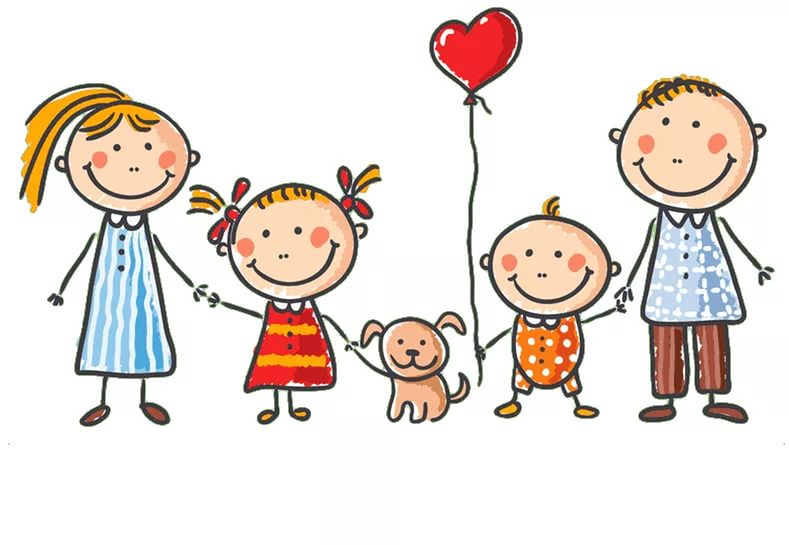 Архангельск, 2018